Parys Christelike Skool  Onafhanklike Laerskool	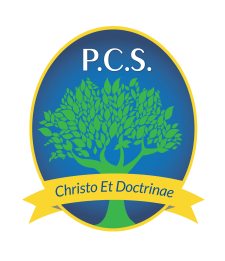    EMIS NOMMER 445802136	     NPO NOMMER 119/023   SELFOON:  079 780 6611             LANDLYN:056 811 3300   Epos pcs2@parys.co.za                 Epos: pcshoof@parys.co.za        Nuusbrief 31 – 12 September 2016Liewe ouers,STERKTE AAN AL ONS GRAAD 4 - 7 LEERDERS MET DIE TOETSREEKS. ONTHOU OM ALTYD JOU BESTE TE GEE!Personeelnuus:ons verwelkom Juf. Jolene Stander in die Rooiskoolbus. Mag juffrou ‘n baie geseënde onderwysloopbaan by PCS hê. Ons weet dat ons Graad R maatjies al klaar in juffrou se hart ingekruip het.Entrepreneursdag 30 September 2016 Graad 4-7: stuur asb afskeurstrokie terug skool toe. Stalletjie is slegs R50. Pryse sal toegeken word aan die kleurvolste en kreatiefste stalletjie.Lentepotjieloop 15 Oktober 2016 Fondsinsamelingsprojek:’n heerlike familiedag vir groot en klein!!! ons vra al ons ouers, familie en vriende om PCS te ondersteun.  Hierdie jaar gaan daar weer baie  pret wees vir almal. “Warrior race” inskrywings vir ouers en kinders, springkastele, waterglybane en nog vele meer! MEER INLIGTING EN INSKRYWINGSVORMS VIR DIE POTJIEKOSKOMPETISIE VOLG BINNE KORT.Belangrike datums:   12 September                     Graad 4 tot 7 begin met toetsreeks.    28 September                    Opedag  NSA tot Graad 7 30 September                    Entrepreneursdag Graad  4- 7                                          Rapporte15 Oktober                        LentepotjieloopGedagte van die week:  “Vertrou volkome op die Here en moenie op jou eie insigte staatmaak nie. Ken Hom in alles wat jy doen…” (Spr3:5-6)Program vir die week:Maandag:                     Saalopening			07:30-08:00                                Rekenaars                 13:30-14:30 Dinsdag:                      Geen sportWoensdag:                    Dans                       13:00-15:00                 Donderdag:                   Geen sport                            Vrydag:                       Skool verdaag             13:00 Seëngroete_______________Mev. V. Koch (Hoof)                                      -Klein genoeg om te groei…… groot genoeg om vrug te dra-